Câmara Municipal de Guarujá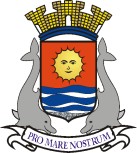 ESTADO DE SÃO PAULOMATÉRIA: Veto do Executivo ao PL 256/2019, do vereador José Nilton Doidão (PSB), que institui programa de apoio a catadores de recicláveisDATA: 01/09/2020OBJETIVO:  Todos os detalhes acerca da matéria estão presentes no link:https://consulta.siscam.com.br/camaraguaruja/arquivo?Id=49069RESULTADO: VETO ACATADO POR 10 VOTOS (CONTRA 2)  TIPO DE VOTAÇÃO: NOMINAL (ENGLOBADA)A FAVOR (DO VETO) – Antonio Fidalgo Salgado Neto, Fernando Martins dos Santos , Joel Agostinho de Jesus, Luciano de Moraes Rocha, Walter dos Santos, Raphael Vitiello Silva, Sérgio Jesus Passos, Mauro Teixeira, Wanderley Maduro dos Reis e Manoel Francisco dos Santos Filho. CONTRA (O VETO) – José Francinaldo Ferreira de Vasconcelos e Marcos Pereira Azevedo.NÃO VOTARAM – Andressa Sales Strambeck da Costa, Edilson Dias de Andrade, José Nilton Lima de Oliveira e Ronald Luiz Nicolaci Fincatti (ausentes no momento da votação), além de Edmar Lima dos Santos*, que presidia a sessão.* Quem preside as sessões só vota em casos de empate nas deliberações.